CALL TO ORDERPledge Allegiance to the Flag (MD)Moment of SilenceADOPTION OF AGENDAAPPROVAL OF THE MINUTES3.	Regular Council Meeting of October 26, 2020CONSENT AGENDA5.	Financial and Revenue Reports as of 10/30/20PUBLIC COMMENTPUBLIC HEARING7.	Public Hearing for Mill Property (Ryan Spitzer).OLD BUSINESSNEW BUSINESS8.	9.	10.	STAFF UPDATE11.	Manager/Staff Reports12.	Calendar of EventsCLOSED SESSION13.	Closed Session - Discussion of matters pursuant to NCGS 143-318.11ADJOURNIf you require any type of reasonable accommodation as a result of physical, sensory, or mental disability in order to participate in this meeting, please contact Barbara Monticello, Clerk of Council, at 704-889-2291 or bmonticello@pinevillenc.gov. Three days’ notice is required.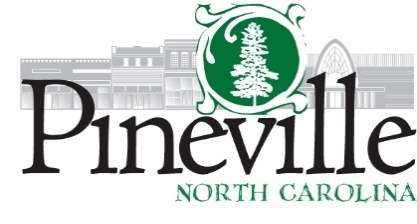 Town Council Regular MeetingPineville Hut Meeting FacilityTuesday, NOVEMBER 10, 2020 AT 6:30 PMAgendaAgenda